Section A - Probation Review Meeting Process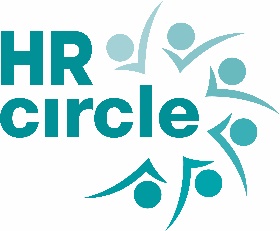 To be completed by Employee and returned to Line Manager prior to the probation assessment meeting.How well do you think you have settled into your new role?How well do you get along with your team?  For example, are they approachable, helpful or too busy to answer questions?How well do you get along with your manager? For example, are they approachable, helpful or too busy to answer questions?Do you believe your induction training was sufficient, how could it be improved?What training do you feel that you require within the next 12 months?What areas of your role do you most and least enjoy and why?Which aspects of your job do you feel you require additional training for and/or need improvement?Please provide any additional comments on your employment with the company to date.Name:Job Title:Start Date:Assessment Date: